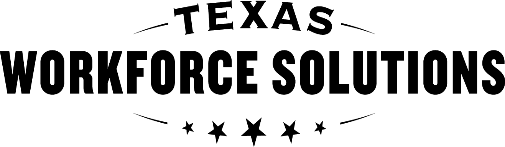 Texas Workforce CommissionVocational Rehabilitation Services Reduced Payment Agreement  Texas Workforce CommissionVocational Rehabilitation Services Reduced Payment Agreement  Customer’s name:Customer’s name:Case ID number:Services to be delivered:Services to be delivered:Services to be delivered:Under the provisions of Contract number       Section III.A., and as authorized representatives of       and the Texas Workforce Commission, Vocational Rehabilitation Services respectively, we agree to an amount of $      as payment in full for all services described above.Under the provisions of Contract number       Section III.A., and as authorized representatives of       and the Texas Workforce Commission, Vocational Rehabilitation Services respectively, we agree to an amount of $      as payment in full for all services described above.Under the provisions of Contract number       Section III.A., and as authorized representatives of       and the Texas Workforce Commission, Vocational Rehabilitation Services respectively, we agree to an amount of $      as payment in full for all services described above.Hospital representative name and title:Hospital representative name and title:Date:Hospital representative’s signature:X      Hospital representative’s signature:X      Hospital representative’s signature:X      VR representative name and title:VR representative name and title:Date:VR representative’s signature:X      VR representative’s signature:X      VR representative’s signature:X      